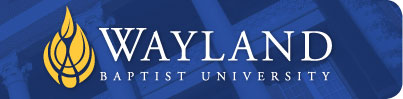 Plainview CampusSCHOOL OF EDUCATIONUniversity Mission:  Wayland Baptist University exists to educate students in an academically challenging, learning-focused and distinctively Christian environment for professional success and service to God and humankind.Course Number and Title: EDUC4318PL01 Becoming a Teacher Spring 2019 VCProfessor:	 Linda Hutcherson, Ed.D.Phone: 	 (806) 291-1057-Office   (806) 336-5015-CellEmail:   	 lindah@wbu.edu	Catalog Description:  The course prepares students for the state certification exams with emphasis on the TExES PPR.Prerequisite Courses:  This is considered the capstone course. Students should have completed all of the education and content courses before taking this course.Course Synopsis:  An in-depth review of the educator standards which are part of licensure tests for teachers in Texas.  The content covered by these tests is organized into areas called domains and competencies.  Each domain mirrors a specific area of educator standards: Domain 1-Competencies 1-4: Standard I. The teacher designs instruction appropriate for all students that reflects an understanding of relevant content and is based on continuous and appropriate assessment.Domain II-Competencies 5-6: Standard II. The teacher creates a classroom environment of respect and rapport that fosters a positive climate for learning, equity, and excellence.Domain III-Competencies 7-10: Standard III. The teacher promotes student learning by providing responsive instruction that makes use of effective communication techniques, instructional strategies that actively engage students in the learning process, and timely, high-quality feedback.Domain IV-Competencies 11-13: Standard IV. The teacher fulfills professional roles and responsibilities and adheres to legal and ethical requirements of the profession.Students will review each of the competencies contained within each domain, take practice quizzes over each competency/domain and be required to pass a released TExES PPR practice test with a minimum score of 80% to receive credit for the course and permission to take the state exam.Textbook: Hadley and Eisenwine (2014) Interactive Study Guide for the TExES. 2nd Ed. Garden Publishing Company.Course Outcome Competencies: The student will develop test-taking skills and strategies sufficient to pass the state certification PPR exam through review of past education courses content and development of critical thinking skills and other test-taking strategies.  Course Outline and Grading Structure:  Course requirements and computation of final grade:  Discussion boards-100 pointsWorkbook completion-100 pointsPractice exam- The state PPR practice exam must be passed with a minimum of 80% to receive credit for the course.  It must be proctored and taken at your local campusEach module will require conceptualizing the ideas of a domain and its relevant competencies through reading, review, research, assignments and practice quizzes and reflection. PERFECT PRACTICE MAKES PERFECT.Those passing the practice exam on the first try will receive an A.  Those passing the practice exam within two weeks of the end of the course will receive a B which will be changed to an A if they pass the state exam before the end of the current semester.  Anyone not passing the practice exam before the end of the next semester will not receive credit for the course and must repeat it.Attendance requirements:Any student who misses 25% or more of the regularly scheduled class meetings/due dates may receive a grade of “F” in the course.  You are training to be a professional.  You will never be any better teacher than you are a student. Any necessary absences are expected to be explained beforehand and arrangements made for assignments.  Any unavoidable absences are expected to be explained ASAP via voice mail or email.  Any unexplained absence will result in no credit for any work required on that day.  The expectation is that any student training to be a professional will be prompt, prepared and an active participant in the class activities for each day.Academic Honesty:Wayland students are expected to conduct themselves according to the highest standards of academic honesty.  Academic misconduct for which a student is subject to penalty includes all forms of cheating, such as possession of examinations or examination materials, forgery, or plagiarism.  Disciplinary action for academic misconduct is the responsibility of the faculty member assigned to the course.  The faculty member is charged with assessing the gravity of any case of academic dishonesty and with giving sanctions to any student involved.  The faculty member involved will file a record of the offense and the punishment imposed with the dean of the division, campus dean, and the provost/academic vice president.  Any student who has been penalized for academic dishonesty has the right to appeal the judgment or the penalty assessed. PlagiarismPlagiarism — The attempt to represent the work of another, as it may relate to written or oral works, computer-based work, mode of creative expression (i.e. music, media or the visual arts), as the product of one's own thought, whether the other's work is published or unpublished, or simply the work of a fellow student.When a student submits oral or written work for credit that includes the words, ideas, or data of others, the source of that information must be acknowledged through complete, accurate, and specific references, and, if verbatim statements are included, through use of quotation marks as well. By placing one’s name on work submitted for credit, the student certifies the originality of all work not otherwise identified by appropriate acknowledgements. A student will avoid being charged with plagiarism if there is an acknowledgement of indebtedness.Source: http://www.spjc.cc.fl.us/webcentral/admit/honesty.htm#plagDisability Statement:In compliance with the Americans with Disabilities Act of 1990 (ADA), it is the policy of Wayland Baptist University that no otherwise qualified person with a disability be excluded from participation in, be denied the benefits of, or be subject to discrimination under any educational program or activity in the University.  The Coordinator of Counseling Services serves as the coordinator of students with a disability and should be contacted concerning accommodation requests at (806) 291-3765. Documentation of a disability must accompany any request for accommodations. Students should inform the instructor of existing disabilities the first class meeting. Grade Appeal:Students shall have protection through orderly procedures against prejudices or capricious academic evaluation. A student who believes that he or she has not been held to realistic academic standards, just evaluation procedures, or appropriate grading, may appeal the final grade given in the course by using the student grade appeal process described in the Academic Catalog.  Appeals  may  not  be  made  for  advanced  placement  examinations  or  course  bypass examinations. Appeals are limited to the final course grade, which may be upheld, raised, or lowered at any stage of the appeal process. Any recommendation to lower a course grade must be submitted through the Executive Vice President/Provost to the Faculty Assembly Grade Appeals Committee for review and approval. The Faculty Assembly Grade Appeals Committee may instruct that the course grade be upheld, raised, or lowered to a more proper evaluation.ModuleTopicChapDue DateOneOverview and Test-Taking Strategies1-3March 5TwoDomain 1-Comp 1 and 23March 19ThreeDomain 1-Comp 3 and 43March 26FourDomain 2-Comp 5 and 64Apr 2FivePractice Exam-Domain 1 and 23-4April 8-12SixDomain 3-Comp 7 and 85April 16SevenDomain 3-Comp 9 and 105April 23EightDomain 4-Comp 11and 126April 30NineDomain 4-Comp 13 and ELL6May 2TenPractice Exam Domain 3 and 45-6May 8-10ElevenPROCTERED Practice ExamAllMay 10-17Retake of Practice ExamAs Needed